  Oneida Central Public School            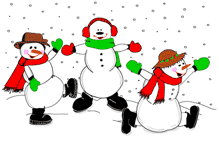 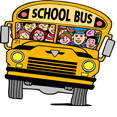 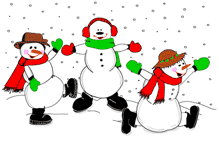  January 2024	Monday 	     Tuesday 	               Wednesday 	                Thursday 	           Friday 	Monday 	     Tuesday 	               Wednesday 	                Thursday 	           Friday 	Monday 	     Tuesday 	               Wednesday 	                Thursday 	           Friday 	Monday 	     Tuesday 	               Wednesday 	                Thursday 	           Friday 	Monday 	     Tuesday 	               Wednesday 	                Thursday 	           Friday    12      34      5     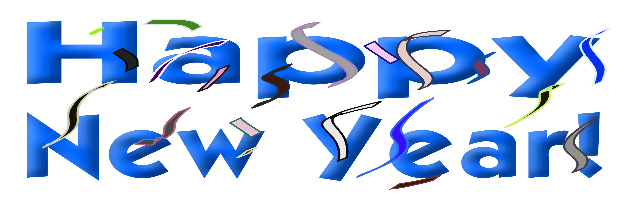 8      Day 1    Welcome Back!9      Day 210      Day 311       Day 412      Day 5Pizza DayFavourite Jersey Day 15       Day 116      Day 217    Day 318     Day 419      Day 5   Subway DayBlack and Red Day 22         PA Day-No School for       Students23      Day 1Vision Screening SKDental Screening JK SK Gr 224     Day 2 25     Day 3  26    Day 4   Pizza DayBackwards Day 29       Day 5 30        Day 1                        31       Day 2                          30        Day 1                        31       Day 2                          30        Day 1                        31       Day 2                          30        Day 1                        31       Day 2                         